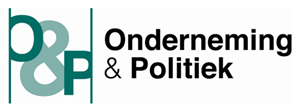 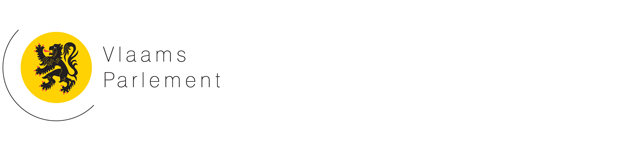 Vlaams ParlementVoka – Vlaams Economisch VerbondParlementaire stagedinsdag 8 en woensdag 16 maart 2016DEELNEMERS STAGIAIRS VOKAMETER/PETER VLAAMS PARLEMENTJohan Dekeyzer, Gedelegeerd bestuurder Dekeyzer-Ossaer nvhttp://www.dekeyzer-ossaer.be/Bart Dochy (CD&V)Christophe Dhaene, CEOE-Bo enterpriseshttp://www.ebo-enterprises.com/nlPeter Wouters (N-VA)Luc Jeurissen, Gedelegeerd bestuurderMVThttp://www.mvt.be/nl/index.htm (ENKEL 16 maart 2016)Mercedes Van Volcem(Open VLD)(ENKEL 16 maart 2016)Ivo Marechal, BestuurderD2E Partners http://www.d2e.be (ENKEL 8 maart 2016)An Christiaen(CD&V)(ENKEL 8 maart 2016)Marita Mertens, CEOBelfort International NVhttp://www.belfortinternational.be/Grete Remen(N-VA)Viviane Neyens, Senior Site ManagerHuntsmanhttp://www.huntsman.com/corporate/Locations?p_countryid=21Lieve Maes(N-VA)Steven Spillebeen, FounderEarnielandhttps://www.earnieland.be/nlJohan Danen(Groen)Peter Vande Moortel, CEOSteenbakkerij Vande Moortelhttp://www.vandemoortel.be/Caroline Croo(N-VA)Tom Van den Broele, CEOVanden Broele Grouphttp://www.vandenbroelegroup.be/nlPeter Van Rompuy(CD&V)Mario Van de Voorde, ZaakvoerderIT1http://www.it1.be/Freya Saeys(Open VLD)Isabelle Vermeire, ZaakvoerderVecarrohttp://www.vecarro.be/Güler Turan(Sp.a)